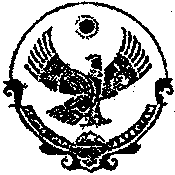 РЕСПУБЛИКА  ДАГЕСТАНМуниципальное  образование   «Бабаюртовский  район»Собрание депутатов муниципального районас. Бабаюрт  ул. Ленина  №29                                                                      тел (87247)  2-13-31  факс 2-13-31РЕШЕНИЕ20.07.2016 года										№ 87- 6РСО  внесении изменений дополнений в «Районный бюджет муниципального образования «Бабаюртовский район»  2016 годаВ целях увеличения  неналоговых поступлений в бюджет муниципального района от доходов  платных услуг муниципальных казенных учреждений муниципального района «Бабаюртовский район», Собрание депутатов муниципального района решает: 	I. В Приложении №1  к решению Собрания депутатов муниципального района от 30  декабря  2015года №27-6РС «О районном бюджете МО «Бабаюртовский район»  на 2016 год»:                                                                                                                                                   1) в позиции 2 «Единый налог на вмененный доход» цифру «5200» заменить цифрой «1933»;2) в позиции 7 «Неналоговые доходы» цифру «3247» заменить цифрой «6514».           II. Настоящее решение направить Главе муниципального района для подписания и обнародования.   	 III. Настоящее решение вступает в силу со дня его обнародования в районной газете «Бабаюртовские вести».Председатель Собрания депутатов     муниципального района 							А.А.Акмурзаев    Глава муниципального района                                      			Э.Г.Карагишиев                                  